
Dear ApplicantThank you for your interest in the post of:
Children and Young People’s Support WorkerThis pack contains the following items to enable you to make application for the above post. Please mark clearly on the form which post you are applying for.Please ensure that you read the guidance notes fully before completing your application.job details (job profile, person specification, outline terms and conditions)application form guidance notes on completing the applicationequal opportunities form declaration of criminal convictions Please note, all applications and relevant recruitment documents will be held confidentially and destroyed after                6 months, apart from documents relating to the successful applicant. If you would rather we did not store your details please inform us.The closing date for applications is 5pm on Friday 6th January 2017
Interviews will be held on Tuesday 17th January 2017

If you are not contacted by Friday 13th January 2017 we regret that you have been unsuccessful on this occasion.  If you wish an acknowledgement of your application please include a SAE.                                                    All email applications will be confirmed on receipt.We thank you for your interest in our work with women, children and young people who have experienced domestic abuse. Yours faithfully 
Elaine Gilchrist / Maire McGill	
Business AdministratorsGUIDANCE NOTES FOR APPLICANTSGeneral Information These guidance notes are provided to assist you in completing the application form. You also need to have the job profile and person specification and any other available information regarding the post you think you may require.  Please read the information very carefully and ask yourself:Do my skills, qualifications and experience match those which the job requires?Do I think I can do the job?As the application form is the main way we can decide whether or not to invite you for interview, you should try to give the best impression of yourself possible. Please complete the application form in dark ink or type.  Although the presentation of your application is important, we are most interested in what you have to tell us about yourself and how you can fulfil the requirements of the post.Please do not send a CV or any other supplementary Information that is not asked for in the application formThe Closing Date for applications is 5pm on Friday 6th January 2017
Return your application pack to the following address:  Fife Women’s Aid, Suite 1, First Floor, Saltire House, Glenrothes, Fife KY6 2AL Or Email: info@fifewomensaid.org.ukEqual Opportunities
Fife Women’s Aid does not discriminate against anyone on grounds of Religion, Gender, Disability, Marital Status, Age, Pregnancy/Maternity, Sexual Orientation or Race. Personal DetailsThis part of the form asks for sufficient personal details to allow us to contact you by letter or phone if we require you to attend an interview.  It is likely that we will contact short listed candidates by phone wherever possible. 
Referees 
We request the name of two referees. Your first referee should normally be your present or most recent employer, however if this is not possible you con provide any employment, academic or personal (but not a relative) referee. You may be asked at interview why you have not named a current or previous employer as a referee.Referees may be contacted before interviews have taken place. However, only those related to the person offered the post will be opened. Please make sure your referees know you have named them and are willing to provide a reference for you. Any offer of a post will be subject to satisfactory references and membership of the PVG Scheme. Details of Education, Technical and Professional Qualifications Please tell us about any qualifications that are relevant to the post you are applying for. Tell us when and where you undertook qualifications. Please also give a brief description of what topics/areas your qualification covered. If the job description indicates that a specific qualification is required we will need to see the certificate of qualification or training before any job offer can be confirmed. If invited to interview please bring all relevant certificates with you.Details of Previous Employment 
Please list your previous employers, starting with the most recent, stating your job title and giving a brief summary of your duties. Try to tell us about your duties and responsibilities, rather than information about a team or section you worked in. Make sure you also include details of any unpaid or voluntary work you have undertaken, especially if they are relevant to the post you are applying for. 



Meeting the Person Specification 
This is your opportunity to tell us how you think your skills, experiences and values will help you to carry out this role and fit in to a feminist organisation. Once again, it may be helpful to refer to the literature in your application pack at this point. 

The person specification is critical and you will be measured against it. You might want to include information about previous posts (paid and unpaid) you have held, positions of special responsibility you have undertaken in your previous work or in your leisure interests, or information about how your life experiences make you the most suitable applicant. Disclosure of Criminal ConvictionsYou will be provided with a form on which you must disclose any unspent criminal convictions, pending criminal charges or police investigations.  The form contains information about the Protection of Vulnerable Groups (PVG) Scheme, which applies to most of our posts.  If you voluntarily disclose criminal convictions, or if any conviction or other relevant information is provided by the PVG scheme check, we will consider the information and make a decision as to whether it might disqualify you from the post applied for.  You will be told about this, and asked to provide any further information about the circumstances before a final decision is made.  If you are concerned about this, please ask us for information and guidance about what we generally consider would disqualify an applicant from working with FWA.
Declaration 
You must date and sign the declaration (page 2 of the application form) before returning your application. You are reminded that all the information you have given must be true and correct to the best of your knowledge. 
Equal Opportunities Monitoring Form 
Please read the information sheet on equal opportunities monitoring and complete the monitoring form. This form should be completed and returned, with your application, in a separate, sealed envelope marked “Equal opportunities”. 
Check List for the Final CopyKeep a copy for your own reference Please ensure you have enclosed the additional information/monitoring forms required (Equal Opportunities Monitoring Form and Criminal Convictions Declaration).


Thank you for your interest and good luck.FIFE WOMEN’S AID APPLICATION FORM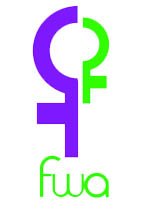 1. PERSONAL DETAILS:
2. REFERENCESPlease give details of TWO referees, one of whom MUST be your current or most recent employer.
3. EMPLOYMENT INFORMATION
Data Protection StatementThe information that you provide on this form and that is obtained from other relevant sources will be used to process your application for employment.The personal information that you give us will also be used in a confidential manner to help us monitor our recruitment process.  If you succeed in your application and take up employment with us, the information will be used in the administration of your employment with us and to provide you with information about us or a third party via your payslip.  We may also use the information if there is a complaint or legal challenge relevant to this recruitment process.We may check the information collected, with third parties or with other information held by us.  We may also use or pass to certain third parties information to prevent or detect crime, to protect public funds, or in other ways as permitted by law.By signing this application form we will be assuming that you agree to the processing of sensitive personal data              (as described above) in accordance with our registration with the Data Protection Commissioner.FWA is an Equal Opportunities EmployerThis post is restricted to female applicants.  Being a woman is considered an occupational requirement and a proportionate means of achieving a legitimate aim in terms of the exception under the Equality Act 2010, schedule 9
4.  EDUCATION, QUALIFICATIONS AND TRAINING(Please give details of your education, qualifications and training relevant to the job.)5.  EMPLOYMENT HISTORY6.  MEETING THE PERSON SPECIFICATION
MEETING THE PERSON SPECIFICATION (cont’d)
7.  MEMBERSHIP OF PROFESSIONAL BODIES(Complete this section where the job description indicates that membership of a professional body is advantageous, required or desirable for this job.)8. DRIVING LICENCEFife Women’s Aid Equal Opportunities Monitoring FormFife Women’s Aid aims to be recognised an equal opportunities organisation, which sets exemplary standards in recruitment and selection. We intend to insure that equal opportunity employment becomes a reality in practice and not simply a paper commitment.To achieve the above aim, and check the effectiveness of our Equal Opportunities Policy, we monitor a range of areas where people may experience discrimination.Why we need your helpWe can only accurately assess the effectiveness of our equal opportunities policies and procedures if you let us have the information we are requesting. You do not have to complete every section, but the more information we have, the more reliable our statistics will be.The information which you provide will help us to monitor:-Whether applications are being received from a broad cross-section of people.Whether people appointed represent a cross-section of those who apply and are suitably qualified.Whether our recruitment, selection procedures and working practices, are fair.Whether our policies meet the diverse needs of our employees and volunteers. What will happen to my form?The monitoring form will not be used in any part of the selection procedure, and will not be seen by any member in the recruitment group. We ask you to return the completed form in the sealed envelope provided so that it will be separate from your application form.What happens to the information?The information you provide will help us to monitor and review our recruitment and selection procedure. Details of individuals will not be identifiable from any statistical information we produce.What if I have any questions?Please do not hesitate to contact Fife Women’s Aid using the contact information provided in your application pack.Please complete all three sides of this form, it will only take a few minutes, then seal it in the envelope marked “Equal Opportunities Monitoring Form” and return it with your application form. Please note that by returning this monitoring form you are consenting for these details to be held on computer.Details of the position you are applying for:Post Title: _____________________________________The Equality Act 2010 defines disability as a physical or mental impairment which has a substantial and long-term adverse effect on a person’s ability to carry out normal day-to-day activities.Ethnic origin is about colour and broad ethnic and cultural group.  Different groups may face different experiences of discrimination.  The categories closely match those used in the 2001 census for Scotland.Choose one section from A to F – then tick the appropriate box to indicate your cultural background:-A White        	Scottish	English	Welsh	Irish	Any other white background (please specify): ____________________________________________B Black – Black Scottish, Black English, Black Welsh, or other Black British	Caribbean	African	Any other Black background (please specify): ____________________________________________C Asian – Asian Scottish, Asian English, Asian Welsh, or other Asian British	Indian	Pakistani	Bangladeshi	Any other Asian background (please specify): ____________________________________________D Chinese – Chinese Scottish, Chinese English, Chinese Welsh, or other Chinese British	Chinese	Any other Chinese background (please specify): __________________________________________E Mixed	White and Black Caribbean	White and Black African	White and Asian	Any other mixed background (please specify): ___________________________________________F  Other ethnic background	Gypsy traveller	Any other background (please specify): _________________________________________________G Please state where you saw this vacancy advertised:	Jobcentre Plus						Courier	Website						Big Issue (TBI Jobs)	Fife Council Bulletin					Other __________________________________Thank you for your help.
CRIMINAL CONVICTIONS DECLARATION FORMThe Rehabilitation of Offenders Act 1974 makes it unlawful for employers generally to take account of offences which are spent.  A spent conviction is one for which you are considered to be rehabilitated.  The conviction becomes spent after a certain period of time, which varies depending on the type of conviction and the sentence imposed.   However, many Fife Women's Aid posts involve working directly with vulnerable adults and/or children and these posts are subject to disclosure under the Protection of Vulnerable Groups (PVG) Scheme.  In these cases, we are entitled to know about, and take account of, otherwise spent convictions.We ask you to tell us about unspent convictions, current charges or whether you are under investigation for a criminal offence on this form but the information you give us will only be taken account of if we consider it to be relevant to the job.You should be aware that if the post you have applied for is subject to the PVG Scheme, any job offer will be subject to an application to the PVG scheme.  The report from the scheme will disclose to us any otherwise spent convictions which you may have.  You should take this into account when deciding whether to continue with your application.  If you have convictions which we consider might disqualify you from the post applied for, we will tell you this and give you an opportunity to explain the circumstances of the convictions, and why you think you should still be considered for the post.You should complete this form and date and sign it.  If you have no convictions to declare, please write ‘NOTHING TO DECLARE’ in the box and date and sign the form. Please give details of unspent criminal convictions, charges pending, or ongoing police investigations into alleged criminal offences in the box below:-Membership of Protection of Vulnerable Groups (PVG) Scheme is a requirement for this post.I confirm that the information given above is accurate and I understand that false or misleading information could result in my dismissal or disciplinary action being taken against me if I am appointed.Name: _________________________________________________________________________________Signature: _____________________________________________________________________________Job Title: Last Name: Initials:  Address:Home Phone No:Address:Personal Mobile:Address:Work (if we can contact you there):Address:E-mail:Address:N.I. No.: 1. Name:Address:Occupation:Occupation:Is this an Employment or Personal referee?(delete as appropriate)Can we contact this referee now?                      YES                                      NO      2. Name:Address:Occupation:Occupation:Is this an Employment or Personal referee?(delete as appropriate)Can we contact this referee now?                      YES                                      NO      Period of Notice required by employer:-Number of days sickness in the last 2 years:-Are there any adjustments that FWA will need to make should you be invited to interview?  (please give details)If you are disabled would special access or modifications to duties enable you to take up the post?Are there any restrictions to your residence in the UK which might affect your right to take up employment? (delete as appropriate)          YES                                  NO                                N/AIf YES, please provide details:-If your application is successful will you require a work permit prior to taking up employment? (delete as appropriate)         YES                                  NO                                N/ADECLARATION:-I declare that, to the best of my knowledge and belief, the information given is correct and complete.  I understand that FWA reserves the right to withdraw the offer of employment or to terminate employment already commenced if the information provided is inaccurate or misleading in any way.  Any job offer is conditional upon receipt of satisfactory references, medical reports and disclosure check.Signed:________________________________________________ Date: _________________________________Course UndertakenDuration & DatesStudy MethodQualification  / ResultName and Address of Current  / Most Recent Employer:Job Title:Name and Address of Current  / Most Recent Employer:Annual Salary:Name and Address of Current  / Most Recent Employer:Dates Employed (from / to):Name and Address of Current  / Most Recent Employer:Notice Required: Reason for Leaving:Reason for Leaving:Brief Description of Duties:Brief Description of Duties:Previous Employment (please give most recent first)Previous Employment (please give most recent first)Previous Employment (please give most recent first)Name of EmployerJob Title and Brief Description of DutiesDates from / to & Reason for LeavingPlease give details of any skills, knowledge or experience you feel is relevant to your application (paid employment, voluntary or unpaid work).  Tell us how you meet the criteria for this post, e.g. qualities and skills which you may have.  You should also use this section to explain why you are interested in this job (see Guidance Notes).Are you a member of a relevant body?                 YES                                         NOTitle of your registrationLevel / grade of membership (if applicable)How long have you been a member?Do you hold a current driving licence?                  YES                                         NODo you have any penalty points on your licence?                  YES                                         NOIf YES, how many?Are you able to travel across Fife in the course of your work?                  YES                                         NOAre you applying for:-(volunteers do not need to complete this question)Full-time                          Part-time                          Job ShareIs this post:-Permanent                      TemporaryWhat age are you:-18-24           25-34           35-44          45-54           55-64          65+Do you consider that you have a disability?   Yes                                         No If answered Yes, please state nature of disability: Please circle the one of the below that best describes your sexual orientation            HETEROSEXUAL                        BISEXUAL                            LESBIAN                              OTHERPlease circle the one of the below that best describes your sexual orientation            HETEROSEXUAL                        BISEXUAL                            LESBIAN                              OTHER